Приложение № 1 к решению Собрания представителей сельского поселения Большая Глушицамуниципального района БольшеглушицкийСамарской области № 23 от 26.01.2021 г.Схема расположения земельного участка на кадастровом плане территории (Сх2-П2)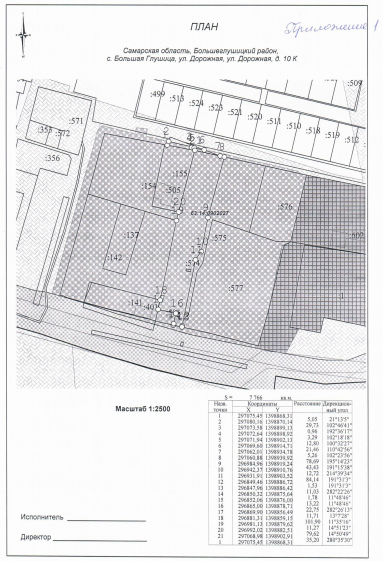 Приложение № 2 к решению Собрания представителей сельского поселения Большая Глушицамуниципального района БольшеглушицкийСамарской области № 23 от 26.01.2021 г.Схема расположения земельного участка на кадастровом плане территории (Сх1-П1)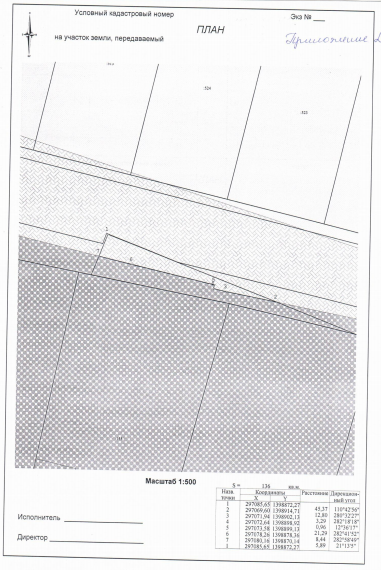 Приложение № 3 к решению Собрания представителей сельского поселения Большая Глушицамуниципального района БольшеглушицкийСамарской области № 23 от 26.01.2021 г.Схема расположения земельного участка на кадастровом плане территории (Р1-О1)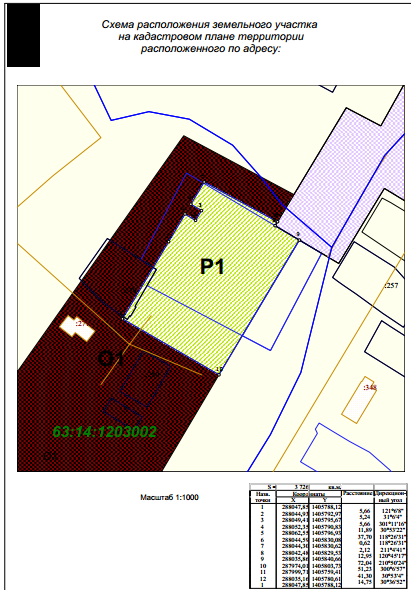 Приложение № 4 к решению Собрания представителей сельского поселения Большая Глушицамуниципального района БольшеглушицкийСамарской области № 23 от 26.01.2021 г.Схема расположения земельного участка на кадастровом плане территории (Ж1-О1)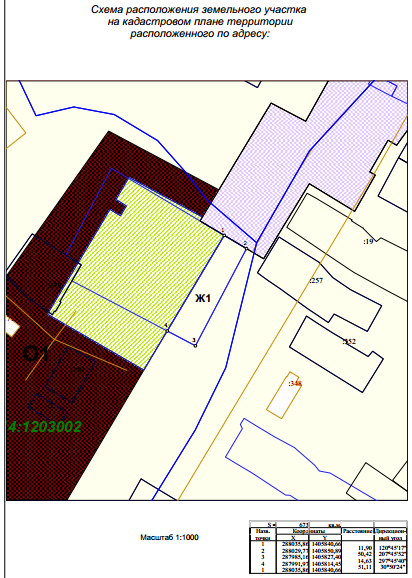 Приложение № 5к решению Собрания представителей сельского поселения Большая Глушицамуниципального района БольшеглушицкийСамарской области № 23 от 26.01.2021 г.Схема расположения земельного участка на кадастровом плане территории (Сх1-Ж1)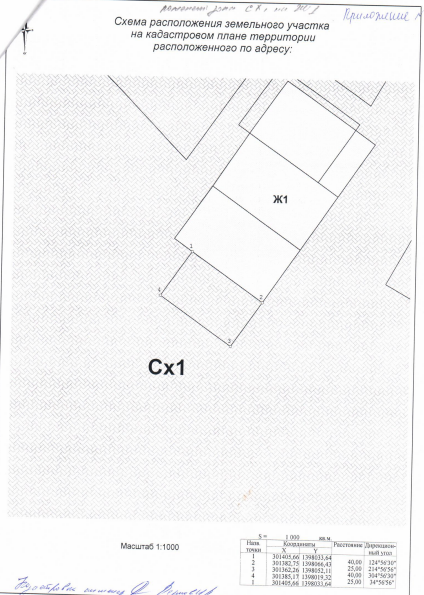 Приложение № 6к решению Собрания представителей сельского поселения Большая Глушицамуниципального района БольшеглушицкийСамарской области № 23 от 26.01.2021 г.Схема расположения земельного участка на кадастровом плане территории (Сх1-Ж1)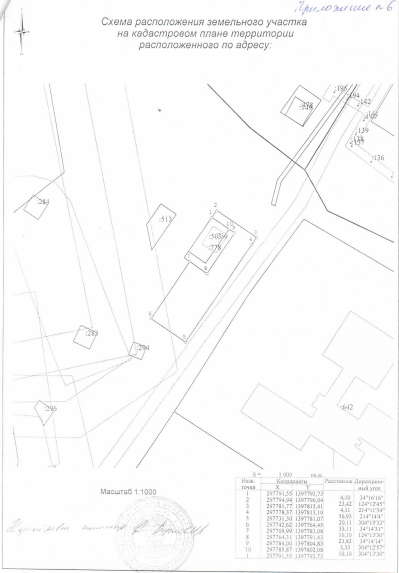 